附件4河南省教育科学“十三五”规划教育援疆专项课题申报汇总表填表人：                             联系电话：                       报送单位盖章：注：本表由课题主持人所在单位相关负责人汇总填写，并对填报内容负责，纸质报送一式2份，电子报送见前述。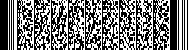 序号申请课题名称主持人姓名联系电话通讯地址电子信箱工作单位（全称）开户行（全称）账号